KLASA:400-08/20-01/08URBROJ:2113/03-01-20-4Stubičke Toplice,  01.07.2020.Na temelju članka 117. st. 1. Zakona o socijalnoj skrbi (Nar. nov. br. 157/13, 152/14, 99/15, 52/16, 16/17, 130/17, 98/19 i 64/20) i članka 25. t. 3. Statuta Općine Stubičke Toplice (Službeni glasnik Krapinsko-zagorske županije br. 16/09, 9/13 i 15/18), Općinsko vijeće Općine Stubičke Toplice na svojoj 31. sjednici održanoj dana 01. srpnja 2020. godine donijelo je PRVU IZMJENU ODLUKE O SOCIJALNOM PROGRAMUOPĆINE STUBIČKE TOPLICE ZA 2020. GODINUI.Općina Stubičke Toplice u proračunu za 2020. godinu osigurava sredstva za potrebe socijalne skrbi u iznosu  od  516.100,00 kuna.	Ovim Socijalnim programom, u okviru osiguranih sredstava, utvrđuju se prava utvrđena Zakonom o socijalnoj skrbi i druga prava i pomoći za osobe sa prebivalištem na području Općine Stubičke Toplice.II.Socijalnim programom za 2020. godinu raspoređuju se financijska sredstva koja se planiraju radi ostvarivanja prava sukladno Odluci o kriterijima za raspodjelu sredstava za potrebe socijalne skrbi (Službeni glasnik Krapinsko-zagorske županije br. 11/12, 2/14, 41/17 i 52A/17), Zakonu o socijalnoj skrbi (Nar. nov. br. 157/13, 152/14, 99/15, 52/16, 16/17,  130/17, 98/19 i 64/20), Zakonu o odgoju i obrazovanju u osnovnoj i srednjoj školi (Narodne novine br.  87/08, 86/09, 92/10, 105/10, 90/11, 5/12, 16/12, 86/12, 126/12, 94/13, 152/14, 07/17, 68/18, 98/19 i 64/20), Zakonu o Hrvatskom Crvenom križu (Nar. nov. br. 71/10), Pravilniku o financiranju javnih potreba Općine Stubičke Toplice (Službeni glasnik Krapinsko-zagorske županije br. 23/15).	Izvori sredstava za financiranje aktivnosti koje obuhvaća socijalni program je proračun Općine – opći prihodi i primici te tekuće pomoći iz proračuna Krapinsko-zagorske županije.  III.Predsjednik Općinskog vijeća Općine Stubičke TopliceTomislav Mlinarić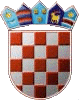 REPUBLIKA HRVATSKAKRAPINSKO-ZAGORSKA ŽUPANIJAOPĆINA STUBIČKE TOPLICEOPĆINSKO VIJEĆERedni brojOblik socijalne pomoćiStavka u proračunuPlan za 2020. godinu (kn)1. izmjena plana za 2020. godinu (kn)Podmirenje troškova stanovanjaA10700110.000,0021.300,00Troškovi ogrjevaA10700115.000,0010.500,00Jednokratna novčana pomoć za novorođeno dijeteA10700850.000,0050.000,00Poklon paketi-namirnice i kućne potrepštineA1070064.000,008.000,00Jednokratna naknada za pogrebne troškoveA1070053.000,003.000,00Prehrana u školskoj kuhinjiA10700415.000,0010.000,00Stipendije učenicima i studentimaA107003175.000,00160.000,00Sufinanciranje troškova prijevoza učenika i studenataA107009110.000,00100.000,00      9.Prijevoz pokojnikaA1070133.000,003.000,0010.Sufinanciranje rada Crvenog križaA10710140.000,0040.000,00    11.Sufinanciranje programa i projekata udruga i ostalih organizacija civilnog društva u području socijalne skrbiA10740140.000,0040.300,0012.Smještaj učenika srednjih škola u učeničke domoveA10701225.000,0020.000,0013.Sufinanciranje nabave udžbenika učenicima srednjih školaA10700735.000,0035.000,0014.Ostale naknade građanima i kućanstvimaA10701515.000,0015.000,00UKUPNO:540.000,00516.100,00